KARTA  PRACY 14 -  14.04.2020Temat :  Multimedia przedszkolaka.I.• „Jak bezpiecznie korzystać z urządzeń elektrycznych?” – zabawa doskonaląca spostrzeganie wzrokowe     https://www.youtube.com/watch?v=xqVym7AjIFYII.• „Dawniej i dziś” – zabawa dydaktyczna.  Nazwy i dźwięki sprzętów AGD w kuchni i łazience  https://www.youtube.com/watch?v=tdOfLb9pjSM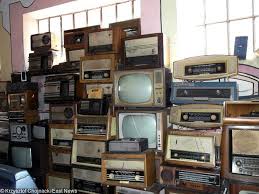 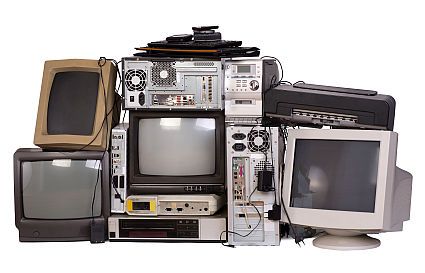 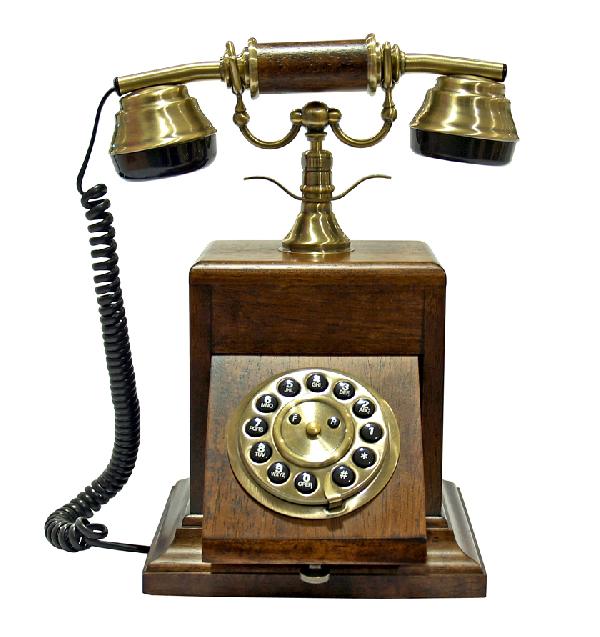 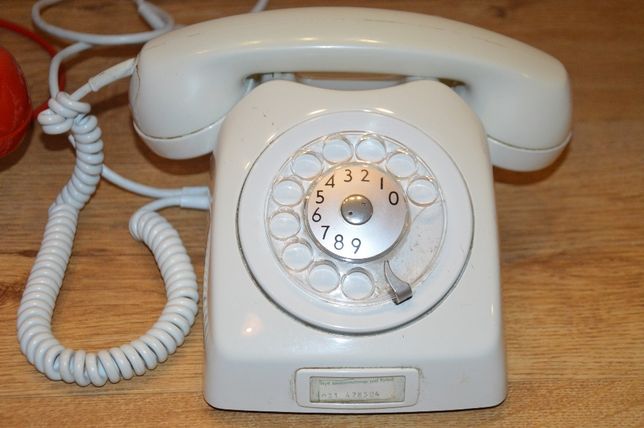 Bajka edukacyjna "Mój przyjaciel Necio" https://www.youtube.com/watch?v=Iai4XRxyNgs• „Necio - Fajnie w Internecie”-  nauka piosenki o bezpieczeństwie w Internecie https://www.youtube.com/watch?v=4UCzLYDhqtUIII.• „Bibi Blocksberg - Czarownica z komputera” https://www.youtube.com/watch?v=BYScipqQid4                                                Miłej zabawy                                                                              „ Mój komputer” – kolorowanka                                     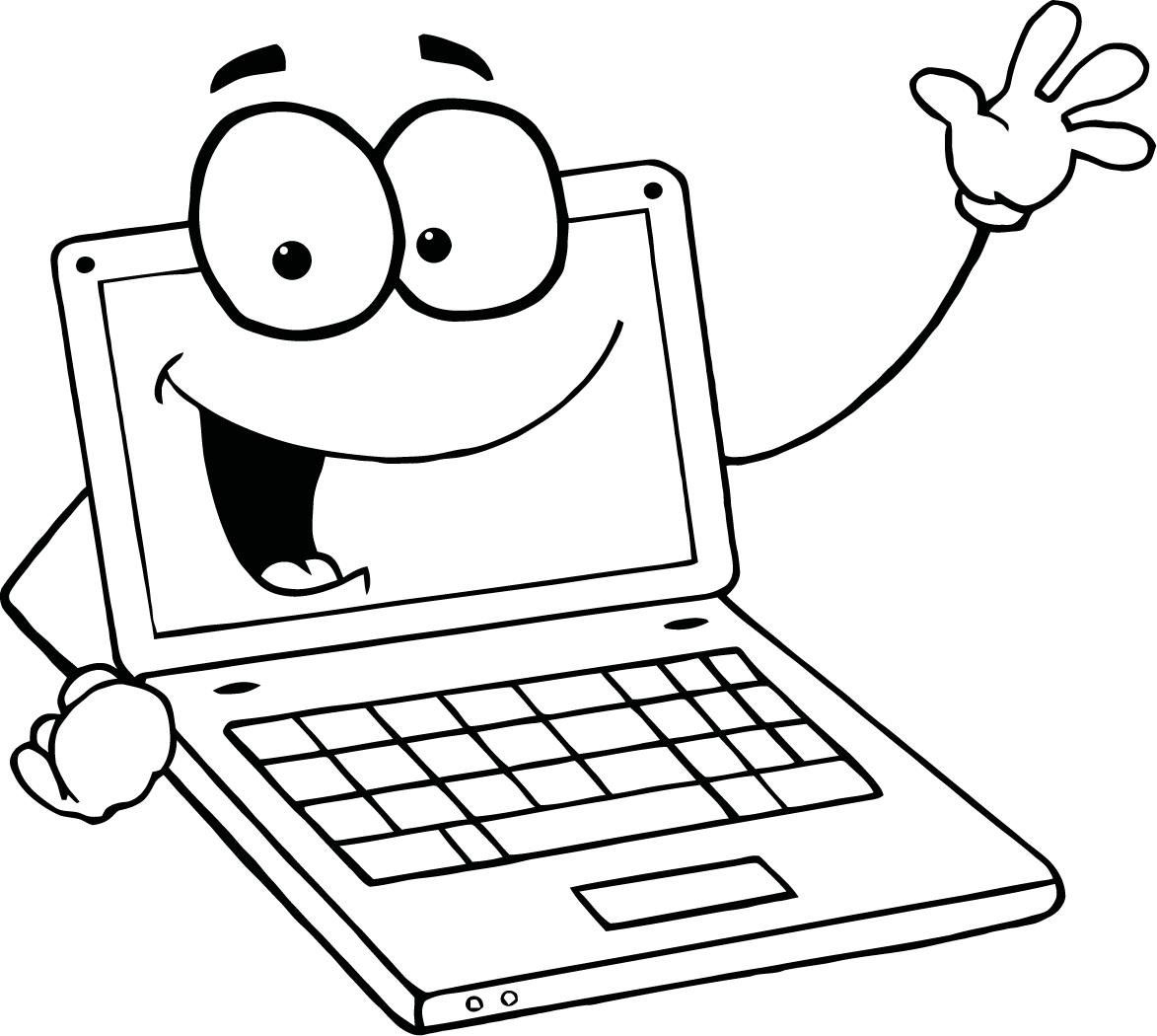 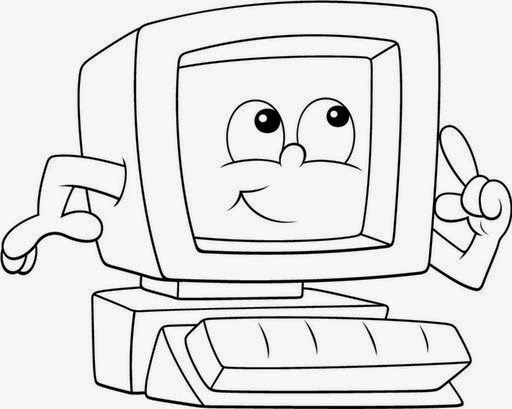 